 Week of : August 31, 2020Grade Level: KindergartenPYP Unit and Central Idea: Who We Are- Roles and responsibilities help us make connections.PYP Unit and Central Idea: Who We Are- Roles and responsibilities help us make connections.Prioritized Standards Addressed This Week:Math MGSEK.G.1  Describe objects in the environment using names of shapes, and describe the relative positions of these objects using terms such as above, below, beside, in front of, behind, and next to. MGSEK.G. 4  Analyze and compare two- and three-dimensional shapes, in different sizes and orientations, using informal language to describe their similarities, differences, parts (e.g., number of sides and vertices/“corners”) and other attributes (e.g., having sides of equal length). MGSEK.MD.3 Classify objects into given categories; count the numbers of objects in each category and sort the categories by count. MGSE1.G.1 Distinguish between defining attributes (e.g., triangles are closed and three-sided) versus non-defining attributes (e.g., color, orientation, overall size); build and draw shapes to possess defining attributes.Prioritized Standards Addressed This Week:Math MGSEK.G.1  Describe objects in the environment using names of shapes, and describe the relative positions of these objects using terms such as above, below, beside, in front of, behind, and next to. MGSEK.G. 4  Analyze and compare two- and three-dimensional shapes, in different sizes and orientations, using informal language to describe their similarities, differences, parts (e.g., number of sides and vertices/“corners”) and other attributes (e.g., having sides of equal length). MGSEK.MD.3 Classify objects into given categories; count the numbers of objects in each category and sort the categories by count. MGSE1.G.1 Distinguish between defining attributes (e.g., triangles are closed and three-sided) versus non-defining attributes (e.g., color, orientation, overall size); build and draw shapes to possess defining attributes.Reading/ ELA ELAGSEKRL10: ELAGSEKRF3: Know and apply grade-level phonics and word analysis skills in decoding words. ELAGSEKRL1: With prompting and support, ask and answer questions about key details in a textReading/ ELA ELAGSEKRL10: ELAGSEKRF3: Know and apply grade-level phonics and word analysis skills in decoding words. ELAGSEKRL1: With prompting and support, ask and answer questions about key details in a textScience/ Social Studies  SSKCG1 The student will demonstrate an understanding of good citizenship.  SSKE1 Describe the work that people do such as: police officer, fire fighter, soldier, mail carrier, farmer, doctor, teacher, etc.Science/ Social Studies  SSKCG1 The student will demonstrate an understanding of good citizenship.  SSKE1 Describe the work that people do such as: police officer, fire fighter, soldier, mail carrier, farmer, doctor, teacher, etc. Asterisk & Highlighted items will be graded                   Lessons Highlighted in blue will be Synchronous Lessons (Live in Teams)                                                       Synchronous – Live    Asynchronous – Not live Asterisk & Highlighted items will be graded                   Lessons Highlighted in blue will be Synchronous Lessons (Live in Teams)                                                       Synchronous – Live    Asynchronous – Not liveMONDAYTUESDAYWEDNESDAYTHURSDAYFRIDAYStudent Login/Morning Meeting (SEL)/Math8:15 a.m.Focus Lessons:Synchronous- Share ScreenHeards Ferry Live SEL- What Can You Do?Video and DiscussFocus LessonsSynchronous- Share Screen Heards Ferry LiveSEL- What Can You Do?ActivityFocus LessonsSynchronous- Share ScreenHeards Ferry LiveMorning MeetingFocus LessonsSynchronous- Share Screen Heards Ferry LiveMorning MeetingFocus LessonsSynchronous- Share Screen Heards Ferry LiveMorning MeetingAnnounce student of the week for next weekMath 8:30 a.m.Synchronous  Teacher will meet with Monday math small group.Activity for Small Group:-Calendar Math -Defining vs. non defining attributesAnchor chartPPT Guided practiceSeesaw- Review naming shapes and sides/vertices*******If you are not meeting in small group, please watch pre-recorded lesson and complete assignment listed below in “Student Independent Practice”Synchronous  - Teacher will meet with Tuesday math small group.Activity for Small Group:Calendar Math -Defining vs. non defining attributesAnchor chartPPT Guided practiceIf you are not meeting in small group, please watch pre-recorded lesson and complete assignment listed below in “Student Independent Practice”Synchronous  - Teacher will meet with Wednesday math small group.Activity for Small Group:-Calendar Math -Defining vs. non defining attributesAnchor chartPPT Guided practiceIf you are not meeting in small group, please watch pre-recorded lesson and complete assignment listed below in “Student Independent Practice”Synchronous  - Teacher will meet with Thursday math small group.Activity for Small Group:-Calendar Math -Defining vs. non defining attributesAnchor chartPPT Guided practiceSeesaw-defining/non definingIf you are not meeting in small group, please watch pre-recorded lesson and complete assignment listed below in “Student Independent Practice” Synchronous  - Whole Class-Calendar Math-Directed shape drawing- defining and non defining attributes
Please have the 2d shape paper from resource folder, plain paper, pencil, and crayons ready for this activity. Students will use their 2d shape paper in their resource folder to help them trace/ draw pictures of shapes that the teacher calls out. Shapes will be different sizes and different colors and students will determine which attributes are defining and non-defining. Math 8:30 a.m.Student Independent PracticeIn Seesaw, find the activity below. Watch the instructional video and complete the assignment.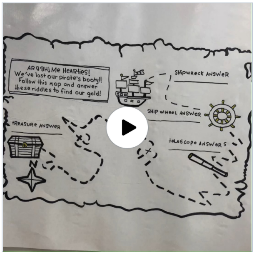 Student Independent PracticeIn Seesaw, find the activity below. Watch the instructional video and complete the assignment.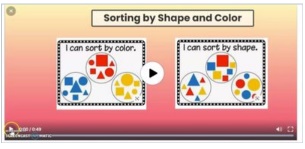 Student Independent Practice In Seesaw, find the activity below. Watch the instructional video and complete the assignment.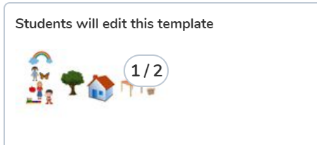 Student Independent Practice In Seesaw, find the activity below. Watch the instructional video and complete the assignment.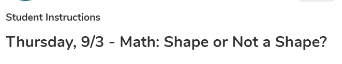 Student Independent Practice Practice drawing different 2d shapes and making shapes out of materials around the house- playdough, straws, pipe cleaners, etc. Submit to seesaw. Specials9:00amYou will find pre-recorded lessons and independent work from specials teachers on Seesaw in that specials folder. Please click on the student's name to see the drop-down menu and find their corresponding special. You will find pre-recorded lessons and independent work from specials teachers on Seesaw in that specials folder. Please click on the student's name to see the drop-down menu and find their corresponding special.You will find pre-recorded lessons and independent work from specials teachers on Seesaw in that specials folder. Please click on the student's name to see the drop-down menu and find their corresponding special.You will find pre-recorded lessons and independent work from specials teachers on Seesaw in that specials folder. Please click on the student's name to see the drop-down menu and find their corresponding special.You will find pre-recorded lessons and independent work from specials teachers on Seesaw in that specials folder. Please click on the student's name to see the drop-down menu and find their corresponding special.Reading/ELA10:00 a.m.Synchronous  - Teacher will meet with Monday reading small group.Activity for small group:-Mrs. Wishy WashyPatternsTalking like the characterOne to one correspondencePredictionsInferencingIf you are not meeting in small group, please watch pre-recorded lesson and complete assignment listed below in “Student Independent Practice”Synchronous  - Teacher will meet with Tuesday reading small group.Activity for small group:PatternsTalking like the characterOne to one correspondencePredictionsInferencingIf you are not meeting in small group, please watch pre-recorded lesson and complete assignment listed below in “Student Independent Practice”Synchronous  - Teacher will meet with  Wednesday reading small group.Activity for small group:PatternsTalking like the characterOne to one correspondencePredictionsInferencingSeesaw Lesson- Phonics explicit instruction with the Letter D.Small group Read Aloud-use text for reading strategy (eagle eye)If you are not meeting in small group, please watch pre-recorded lesson and complete assignment listed below in “Student Independent Practice”Synchronous  - Teacher will meet with Thursday reading small group.Activity for small group:PatternsTalking like the characterOne to one correspondencePredictionsInferencingSeesaw Lesson-Phonics Letter D.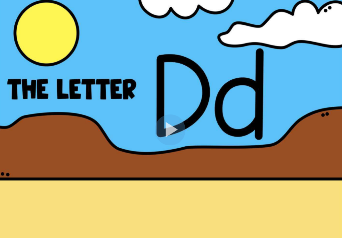 Small group Read Aloud-use text for reading strategy (eagle eye)If you are not meeting in small group, please watch pre-recorded lesson and complete assignment listed below in “Student Independent Practice” Synchronous-Whole ClassIntroduce blending board-Say the letter soundsWrite the letter in the air (C,O,A,D)Blend sounds togetherRead aloud- Tap, Tap ,Tap- Use  eagle eye.Seesaw-Phonics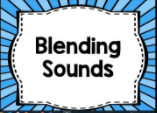 Reading/ELA10:00 a.m.Student Independent PracticeReadingEPIC Books- Explore Epic and choose a book of your choicePhonicsFind the Seesaw lesson on the letter A. After watching the video, sort the pictures by dragging them to the correct column: words that begin with A or words that do NOT begin with A.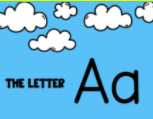 Student Independent PracticeReading Please watch the read aloud-“Pete the Cat” by Ms. McCullough on Seesaw. It will be labeled.PhonicsSeesaw pre-recorded phonics lesson and activity.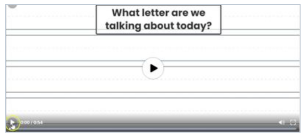 Student Independent Practice Reading EPIC Books- Explore Epic and choose a book of your choice Suggested Book: Ella goes to the Park: ShapesPhonicsSeesaw pre-recorded phonics lesson and activity.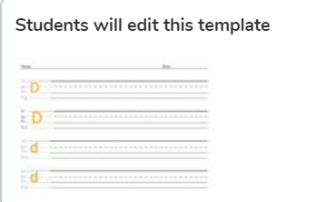 Student Independent PracticeReading EPIC Books- Explore Epic and Choose a book you would like to read/listen to  PhonicsSeesaw pre-recorded phonics lesson and activity. Student Independent PracticeReadingEPIC Books- Explore Epic and choose a book of your choice Suggested Book: The Wheels on the busPhonics Seesaw pre-recorded phonics lesson and activity. Social Studies /Science10:45 a.m.Focused Lesson Police officer- Officer Buckle and GloriaNo synchronous component. Please watch the video on Seesaw and complete the assignment.Focused LessonPark RangerNo synchronous component. Please read the book, Park Rangers, assigned on Epic! BooksFocused Lesson PrincipalNo synchronous component. Please watch the video on Seesaw and complete the assignment.IlanaFocused Lesson Students-Review normsNo synchronous component. Please watch the video on Seesaw and complete the assignment.Focused LessonVetNo synchronous component. Please watch the video on Seesaw and complete the assignment.Social Studies /Science10:45 a.m.Student Independent PracticeOn Seesaw, listen to the story “Officer Buckle and Gloria” and complete the assignment. 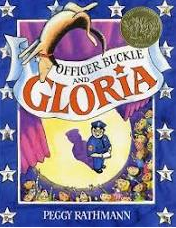 Student Independent Practice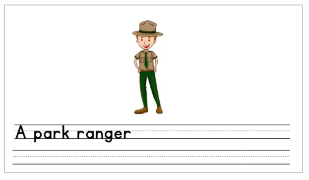 Student Independent PracticeStudent Independent Practice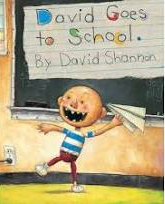 Student Independent PracticeFind the video read aloud on Seesaw. After listening, use the voice recording tool to say ways that doctors and vets are similar and how they are different.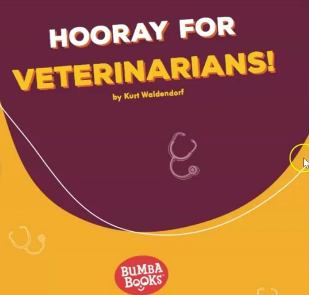 Independent Work time12:00-12:45Finish any Seesaw activitiesIready readingFinish any Seesaw activitiesIready mathFinish any Seesaw activitiesIready readingFinish any Seesaw activitiesIready mathFinish any Seesaw activitiesIready readingDue DatesAll Independent practice activities will be due Friday September 11th. All Independent practice activities will be due Friday  September 11th.All Independent practice activities will be due Friday  September 11th.All Independent practice activities will be due Friday  September 11th.All Independent practice activities will be due Friday  September 11th.